Приложение 16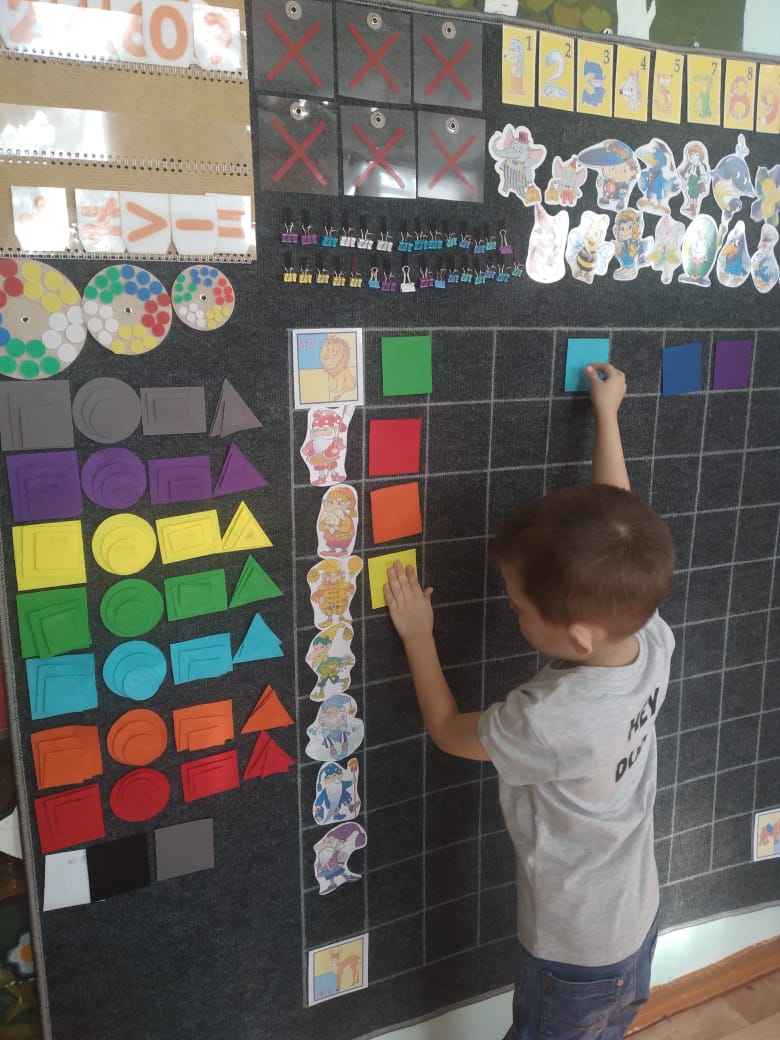 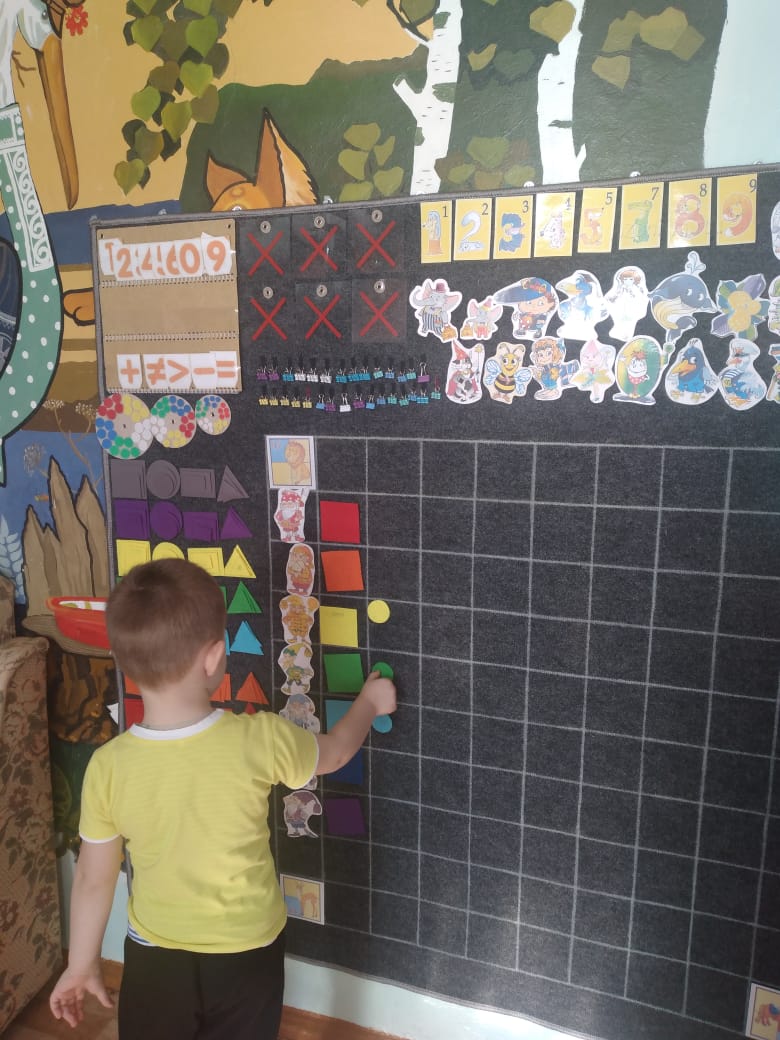 